Tema 4 A WEB E A PROCURA DE INFORMAÇÃO  26 de Abril - 16 de Maio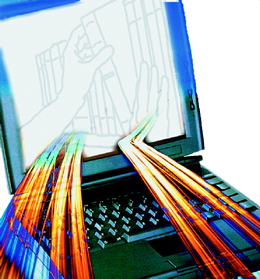 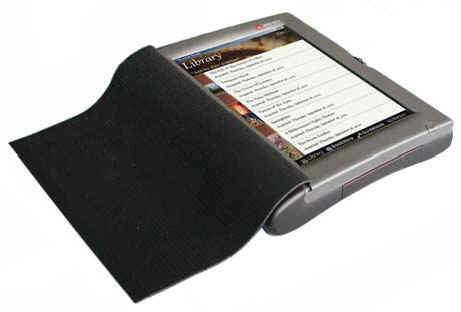 Neste tópico vamos entrar nas tipologias e estratégias de busca em ambiente virtual. O mundo vasto dentro da web pode, com facilidade, distrair e confundir quando se desconhece a sua estrutura e organização, pelo que um bom planeamento de busca é a base para o sucesso da pesquisa.   Texto 4.1 - B-on Apresentação PowerPoint 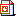 Texto 4.2 - Sistemas de información documental Documento PDF 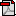 Texto 4.3 - Recuperação da Informação na web Documento PDF Texto 4.4 - La Biblioteca Digital Documento PDF Tema 4 Fórum 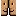 AF 4 Documento PDF 